
Team Beacon PTO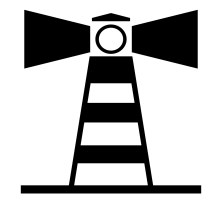 “No one can do everything, but everyone can do something.”Team Beacon Meeting Agenda February 19th at 6:30 pm        Childcare provided        Location:  Beacon Media CenterOpening and welcome - (5 minutes)Introductions  Principal Update – Ryan Bruder  (10 minutes)Kids are excited sun is shining and they are able to go outside moreNext week young 5 and K registration If your child was born in Sept, Oct, Nov and is 4 strongly consider young 5Registration March 25 and 262 classes working on adding more of a creative play for the playground and looking to come to the next meeting to discuss plans and get supportTeachers did a great job spending their classroom moneyHoping for 1 or 2 more assemblies this yearBeacon Teacher Update -  (5 minutes)No teacher updateTeam Beacon VP – Nina Plasencia (2 minutes)Julie and Alicia stepping into the VP effective immediately  Financial – Missy Wirkner  (5 minutes)2019-2020 Budget updateBox top checkBuschs checkZapzone checkCeramics playland check Stem night vendors paidArt night supplies purchasedStaff appreciationGrants – Kim Marinelli (10 minutes)Games – $152.13 - all kindergarteners – Books - $413.05 – all kindergarteners -Microphones for iPads - $449.50 – Two 2nd grade classes that can be shared with rest of school -Books - $165.72 – One 1st grade class -Scrap Box “in house” field trip - $510 – all 2nd graders -Fine motor games - $353.84 – all young 5 students -Subscription to “Math Fluency Games” - $99.95 – Two 2nd grade classesRecycled Water Bottle Chandelier - $151.35 – all Beacon studentsTotal of all grants: $1,836.54 Kristin motioned approval on all grants, Caroline secondedAll grants were approvedArt Night – Brittney McClain, Kelli Westfall (5 minutes)Friday, February 28 6:30 – 8:00 pmCSL students coming to help with Dexter rocksShannon from Anchor is handling a sign that students will color and create together at event2nd graders to help wash rocksMIRM – Ericka Bigelow, Jill Clair (5 minutes)Speaker end of the monthSign up genius going wellBook Fair – Kristin Wheeler, Julie Evanchek (5 minutes)Cookies and Books – Friday, March 20 6:00 – 7:30 pmWorking to make it better than the fall, make sure we have books in stockChanged the way the book fair will come – It’s Pre K – 2nd grade more younger early reading books Books and Cookies (Family Night) - event nameSpring Book Fair – event name Runs March 23 – 26th Family night is March 20thOpen during registration Young 5’s and KSTEM Night – Sarah Jarboe, Meg Schoenherr (5 minutes)April 17thWrite a blurb explaining what will be there and send for FB inviteStaff Appreciation – Julie Evancheck, Kelly Messing (5 minutes)Happening nowNext month Zingermans cookies and browniesAdditional money in the budget ideas of ways to spend itOffering chair massages $1025.00 for 40 time slotsPersonalized stainless steel water bottles for teachers $30 each = $1680Saying Dexter themeBeacon Committee Chairs Updates: (1 minute)Box Tops – Caroline AshenfelterScanning is a bigger challenge Bring down the goalSend out reminder to scan box tops March is the deadline for 2019-2020 school yearFundraising – Alicia JensenLost & Found – Brittney McClain, Jennie SharpSocial Media – Kimberly Haner, Jen McVayNo updatesField Day date June 4thWeb Master – Casey Liska, Kevin McClainYearbook – Ashley Hopkins, Elke MeekCurrent Volunteer Opportunities:MIRM Door Decorating and Lunch Readers Stock the Staff Lounge Book Fair – coming soon!Watch DOGS ongoingOpen Discussion:Movie Night in May 